ASOCIACIONES sindicales PARA EL DESARROLLO Planificación estratégica de la RSCD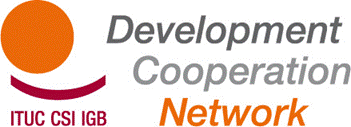 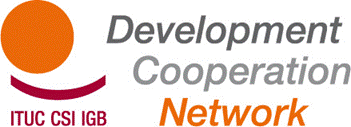 Punto de partida para la eficacia de la cooperación sindical al desarrollo El pilar de las “Asociaciones sindicales para el Desarrollo” supone el seguimiento de la corriente de trabajo sindical respecto a la Eficacia del desarrollo, iniciada por la RSCD en 2009. Desde entonces, se han alcanzado muchos logros, como los ‘Principios y Directrices Sindicales sobre la Eficacia del Desarrollo”, concebidos tras un amplio proceso de consulta incluyendo a los actores sindicales del sur y también las Federaciones Sindicales Internacionales (FSI) y adoptados finalmente por el Consejo General de la CSI en febrero de 2011. Los principios representan la visión y los valores de las organizaciones sindicales en relación con el desarrollo, y han sido diseñados para servir de referencia común para iniciativas de cooperación al desarrollo, reforzar la apropiación y consolidar los métodos de trabajo entre los asociados sindicales. A los Principios seguiría, en una segunda etapa, el “Perfil Sindical sobre la Eficacia del Desarrollo (TUDEP)”, una herramienta práctica concebida para poner en práctica los Principios y facilitar además su seguimiento y evaluación. Los miembros de la RSCD han puesto de relieve la utilidad del TUDEP por ser: 1) un aprendizaje orientado (en relación con las funciones y tareas, tanto de los socios donantes como los receptores, situándolos en pie de igualdad y dando respuestas inmediatas y directas);2) favorecer los procesos para apoyar el desarrollo de capacidades (ya que ofrece las líneas de base que pueden utilizarse para abordar las posibles necesidades relativas a la capacidad organizativa/ política de los asociados). Se trata de elementos muy importantes que muchas veces implican un verdadero “cambio de enfoque cultural” dentro de las organizaciones. Algunos miembros de la RSCD han empezado ya a utilizar TUDEP en el contexto de sus propios proyectos de desarrollo, incorporándolos en sus prácticas institucionales sobre seguimiento y evaluación. Esto representa una señal muy alentadora. No obstante, la promoción de TUDEP requerirá mayor respaldo (en su etapa inicial), sobre todo a nivel regional en el Sur. Esto situaría a todos los actores sindicales al mismo nivel de conocimientos para utilizar de manera eficaz esta herramienta. Desafíos futuros: mejorar las asociaciones sindicales de cooperación al desarrolloEstos procesos implicaron nuevos retos para el movimiento sindical, particularmente en cuanto a la medición de los resultados y el impacto de las iniciativas sindicales de cooperación al desarrollo. De hecho, la cuestión de “medir progresos” con vistas a los objetivos de desarrollo es un elemento prioritario en la agenda internacional de desarrollo. Es también el caso para el movimiento sindical, que se traduce en serios esfuerzos para reforzar su capacidad para el seguimiento y la evaluación de su contribución a los procesos de desarrollo. Las dificultades que encuentran los sindicatos a la hora de abordar este reto son importantes, vinculados a la compleja naturaleza del trabajo sindical en el desarrollo: esto es la interacción con distintos actores, dinámicas políticas y de poder irregulares, beneficios más allá de los grupos establecidos como objetivos, etc.Además, esto conlleva posibles dicotomías en cuanto a los propios objetivos del seguimiento y evaluación (SyE), que en ocasiones podrían estar condicionados a los requisitos y expectativas de los donantes por un lado y las necesidades organizativas de aprendizaje reales por otro. Fortalecer y compartir prácticas de seguimiento y evaluación (SyE) es una prioridad manifestada en los Principios sindicales y a la que se hace referencia en el perfil TUDEP. La necesidad de fortalecer la capacidad de los sindicatos a nivel metodológico debe abordarse ahora de forma más sistemática. La nota orientativa para los sindicatos sobre SyE de los programas de desarrollo (2013) se basa en ello y está diseñada para dar una primera respuesta en este sentido. La nota destaca las especificidades sindicales en relación con los métodos de SyE y pretende mejorar la capacidad de análisis de los sindicatos en relación con el SyE y proporcionar orientación para las prácticas compartidas. Se centra en enfoques metodológicos alternativos respecto al seguimiento y la evaluación, específicamente en la “teoría del cambio” para apoyar la medición de resultados e impacto en la práctica. Por último, también puede utilizarse como una herramienta práctica en relación con los gobiernos donantes para sensibilizarlos con respecto a las necesidades y la dinámica en lo que respecta al SyE. Durante la elaboración de la guía de SyE surgieron algunos aspectos específicos relacionados con las modalidades sindicales existentes. En el ámbito de la evaluación de la capacidad de organización, en particular, se observó que los sindicatos están utilizando metodologías e instrumentos diferentes. Los criterios del enfoque de capacidad organizativa, así como las metodologías de recolección de referencia son fundamentales para desarrollar un enfoque coherente para apoyar a las organizaciones del Sur, y también una herramienta útil para fortalecer la apropiación de los procesos de desarrollo. Por tanto, se requerirá un mayor análisis con la participación de los socios sindicales tanto del Norte como del Sur. Se realizarán varios “análisis conjuntos” con experiencias esencialmente nacionales de modo a incluir proyectos diferentes realizados por distintas organizaciones. Este ejercicio aumentará la coordinación entre los socios sindicales en las iniciativas de desarrollo también a la luz del fortalecimiento de la planificación común.  Objetivo, resultados esperados y metodología de trabajoOBJETIVO: Mejorar la eficacia de la cooperación sindical al desarrolloRESULTADO ESPERADO 1: Relaciones de colaboración más igualitarias y equilibradas entre los sindicatos que reciben y los que proporcionan apoyo financiero METODOLOGÍA:La formación sobre la herramienta TUDEP en las tres regiones contribuirá a asegurar que quede plenamente insertada en la práctica regional y que las demandas para su utilización provengan tanto del sur como del norte. Los seminarios se organizarán conjuntamente con las reuniones anuales de coordinación llevadas a cabo por las organizaciones regionales de la CSI y estarán destinados a los directores de proyecto/expertos relevantes de las centrales nacionales afiliadas en cada región, además de incluir a los de las organizaciones solidarias y las Federaciones Sindicales Internacionales. Durante los seminarios, se pedirá a los participantes que recopilen datos y resultados de sus experiencias sobre la utilización del TUDEP, incluyendo su accesibilidad. Los datos se usarán como parte de la evaluación del TUDEP en un evento global de evaluación en 2016, cuyos resultados serán empleados para refinar la herramienta y examinar de qué manera TUDEP ha aportado cambios en la manera en que operan las asociaciones norte-norte, sur-sur y las relaciones triangulares. La evaluación global debería confirmar la utilización de la herramienta y su impacto efectivo en las asociaciones sindicales.  RESULTADO ESPERADO 2 Mejorar la supervisión, el aprendizaje y la evaluación de los resultados alcanzados METODOLOGÍA:Distribución de la Nota orientativa para los sindicatos sobre SyE de los programas de desarrollo;Organizar una serie de seminarios de formación (3 a nivel regional) para miembros de la RSCD en el Sur, sobre SyE en relación con cuestiones específicas y herramientas metodológicas (por ej. teoría del cambio, evaluación de la capacidad organizativa, recolección de referencia)RESULTADO ESPERADO 3: Mayor coherencia organizativa y política y coordinación entre los asociados sindicalesMETODOLOGÍA:Mapeo de la capacidad organizativa entre los sindicatos: organizar un análisis conjunto de la capacidad organizativa entre los asociados receptores y donantes: 1 seminario;Lanzamiento de un marco sindical compartido sobre capacidad organizativa: directrices políticas.Planificación general: 2013 – 2016                                               ****************ÁREAS DE TRABAJOACTIVIDADESPERÍODO DE APLICACIÓNTUDEP3 seminarios regionales de formación sobre TUDEP (conjuntamente con reuniones regionales de las OS sindicales) 1 evaluación global (conjuntamente con la Reunión general de la RSCD) 2013-16SyE sobre los programas de desarrollo3 seminarios regionales de formación(conjuntamente con las reuniones de OS sindicales / redes regionales)2014-16Evaluación de la capacidad organizativa1 seminario temático1 estudio de investigaciónDirectrices políticas sindicales2015-16